“權利讓渡書”、”法律訴訟棄權書”、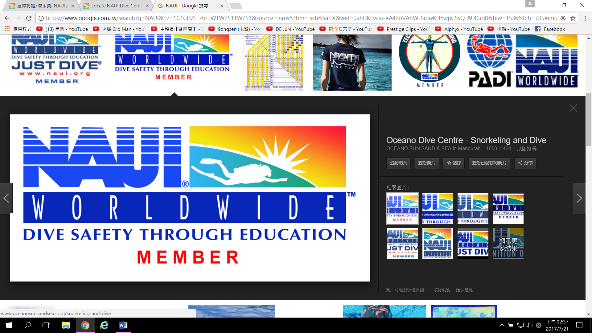 “承擔危險聲明書及賠償同意書”請詳閱內文，並請認清合約簽署代表的意涵聲明表示願意承擔潛水與相關活動的可能危險我                         在此鄭重聲明，對於危險的潛在性，包括進行呼吸管浮游、浮潛、以及水肺潛水所可能引發的意外，我在從事活動前，就已經被充分的告知。我清楚的知道，潛水活動很有可能面臨嚴重的意外傷害，甚至生命的喪失。潛水活動的操作進行地點，通常遠離減壓艙設備。儘管如此，我個人仍然選擇進行潛水活動。除此之外，在從事潛水的航程中，不管是船隻本身的意外，抑或是潛水地點的往返過程，皆不免有意外傷害和生命喪失的或然性。只不過這些和潛水相關的危險可能性，仍不能稍減我個人的潛水意願。在此同時，我謹聲明我將承擔個人潛水行為所可能引發的危險，以及意外傷害和喪失的後果。“權利讓渡書”、法律訴訟棄權書及賠償同意書“在獲准參與呼吸管浮游、浮潛、以及水肺潛水的潛水活動，或者使用讓渡人的裝備或器材之前，我在此鄭重聲明，同意下列定訂的條文：１、放棄或者讓渡法律訴訟—除了主動或被動的疏忽外，對於因為故意、不負責任，或者違反規定而導致的突發事件和錯誤後果，我將可對下述名者以及國際潛水教練協會NAUI（以下簡稱讓渡人）提出訴訟：教    練        曾昭源 Tseng Chao Yuan 53995                     工作人員                                                                  其    他                                                                   ２、因為呼吸管浮游、浮潛、以及水肺潛水的潛水活動所造成的個人傷害或者生命喪失，不論是源由組織實體方面的主動或被疏忽（明顯的錯誤疏忽除外），組織實體，以及其主管人員、教練、雇用人員、代表、代理商和義工，都可免除由我方、我的財產繼承執行人、我的指定代理人為我個人身體傷害、財務損失所提出的法律訴訟和相關責任。僅此，我願再度聲明：當我從事潛水訓練發生意外傷亡時，我同意免除讓渡人的相關責任。３、要讓此同意書生效，不可僅只以口頭、書面陳述，或者讓渡人的片面聲明，而需以同意書中雙方簽署的條文為憑。我方也同意此合約書中的條文生效與否，應依本協會所在地的美國州法的標準解釋。４、如果讓渡書中的條文不具法律效力，則該條文喪失與同意書中其他內文的關連性。同時在審視整個合約書內容時，要將該條文視為不存在。我已經讀完本同意書內容，我完全理解相關條文，沒有任何異議。參加者簽名                                           日     期                      見   證   人                                          簽     名                      未達法定年齡者，由父母或法定監護人代為簽名父母或法定監護人簽名                                    日     期                       權利棄權書再確認我已閱畢同意書內文，我完全理解相關條文且無任何異議。參加者簽名                                           日     期                       見   證   人                                         簽     名                       未達法定年齡者，由父母或法定監護人代為簽名父母或法定監護人簽名                                    日     期                        